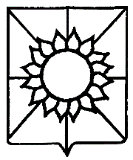 СОВЕТ НОВОБЕРЕЗАНСКОГО СЕЛЬСКОГО ПОСЕЛЕНИЯ
КОРЕНОВСКОГО РАЙОНАРЕШЕНИЕ16 сессия четвертого созыва   от 02 февраля 2021 года                                                                	 		№ 96поселок НовоберезанскийО ежегодном  отчете  главы Новоберезанского сельского поселения Кореновского района о результатах своей деятельности и деятельности администрации Новоберезанского сельского поселения Кореновского района за 2020 годЗаслушав и обсудив отчет главы Новоберезанского сельского  поселения Кореновского района  П.С. Тыртычного о  результатах своей деятельности и деятельности администрации Новоберезанского сельского поселения Кореновского района за 2020 год, руководствуясь статьей 35 Федерального закона от 6 октября 2003 года №131-ФЗ «Об общих принципах организации местного самоуправления в Российской Федерации» и статьей 26 Устава Новоберезанского сельского поселения Кореновского района, зарегистрированного Управлением Министерства юстиции Российской Федерации по Краснодарскому краю от 28 марта 2017 года № 177                           (с изменениями от 25.05.2018 № 238, 29.05.2019 №302, 23.06.2020 №72)      Совет Новоберезанского сельского поселения Кореновского района,р е ш и л:1. Признать работу главы и администрации  Новоберезанского сельского поселения Кореновского района  за 2020 год удовлетворительной.2. Обнародовать отчет главы и администрации Новоберезанского сельского поселения Кореновского района о результатах деятельности за 2020 год  на информационных стендах Новоберезанского сельского поселения Кореновского района разместить в информационно-телекоммуникационной  сети Интернет. 2. Решение вступает в силу со дня его подписания.Председатель Совета  Новоберезанского сельского поселенияКореновского района                                                                        С.А. ДегтяревСОВЕТ НОВОБЕРЕЗАНСКОГО СЕЛЬСКОГО ПОСЕЛЕНИЯ
КОРЕНОВСКОГО РАЙОНАРЕШЕНИЕ/ПРОЕКТ16 сессия четвертого созыва   от 02 февраля 2021 года                                                                	 		№ поселок НовоберезанскийО ежегодном  отчете  главы Новоберезанского сельского поселения Кореновского района о результатах своей деятельности и деятельности администрации Новоберезанского сельского поселения Кореновского района за 2020 годЗаслушав и обсудив отчет главы Новоберезанского сельского  поселения Кореновского района  П.С. Тыртычного о  результатах своей деятельности и деятельности администрации Новоберезанского сельского поселения Кореновского района за 2020 год, руководствуясь статьей 35 Федерального закона от 6 октября 2003 года №131-ФЗ «Об общих принципах организации местного самоуправления в Российской Федерации» и статьей 26 Устава Новоберезанского сельского поселения Кореновского района, зарегистрированного Управлением Министерства юстиции Российской Федерации по Краснодарскому краю от 28 марта 2017 года № 177                           (с изменениями от 25.05.2018 № 238, 29.05.2019 №302, 23.06.2020 №72)      Совет Новоберезанского сельского поселения Кореновского района,р е ш и л:1. Признать работу главы и администрации  Новоберезанского сельского поселения Кореновского района  за 2020 год удовлетворительной.2. Обнародовать отчет главы и администрации Новоберезанского сельского поселения Кореновского района о результатах деятельности за 2020 год  на информационных стендах Новоберезанского сельского поселения Кореновского района разместить в информационно-телекоммуникационной  сети Интернет. 2. Решение вступает в силу со дня его подписания.Председатель Совета  Новоберезанского сельского поселенияКореновского района                                                                        С.А. Дегтярев